МАРТГосударственные даты и образовательные события24–30 марта — Неделя детской и юношеской книги (Проводится ежегодно с 1944 года. Первые «Книжкины именины» прошли по инициативе Л. Кассиля в 1943 году в Москве.)24–30 марта — Неделя музыки для детей и юношестваМеждународные даты21 марта — Всемирный день поэзии (Отмечается по решению ЮНЕСКО с 1999 года)21 марта — Международный день театра кукол (Отмечается с 2003 года по решению Конгресса УНИМА (Международного союза деятелей театров кукол))Экологические праздники3 марта — Всемирный день дикой природы (Принят Генеральной Ассамблеей ООН (резолюция от 20 декабря 2013 года))21 марта - Международный день лесов. 22 марта — Всемирный день водных ресурсов (Отмечается по решению ООН с 1922 года)Юбиляры17 марта - 165 лет со дня рождения художника, графика и скульптора Михаила Александровича Врубеля (1856-1910)25 марта - 150 лет со дня рождения художника, искусствоведа, реставратора Игоря Эммануиловича Грабаря (1871–1960)30 марта - 245 лет со дня рождения художника Василия Андреевича Тропинина (1776–1857)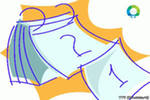 АПРЕЛЬГосударственные даты и образовательные события12 апреля — 60-летие полета в космос Ю.А. Гагарина. День космонавтики. Гагаринский урок "Космос - это мы" (Установлен указом Президиума Верховного Совета СССР в 1962 году в ознаменование первого полёта человека в космос)30 апреля - День пожарной охраны. Тематический урок ОБЖ.Международные даты2 апреля — Международный день детской книги (Отмечается с 1967 года в день рождения Х. К. Андерсена по решению Международного совета по детской книге — IBBY)18 апреля — Международный день памятников и исторических мест (Отмечается с 1984 года, установлен по решению ЮНЕСКО)Экологические праздники1 апреля — Международный день птиц (В 1906 году была подписана Международная конвенция об охране птиц)22 апреля — Всемирный день Земли (Отмечается с 1990 года по решению ЮНЕСКО с целью объединения людей в деле защиты окружающей среды)Юбиляры15 апреля — 95 лет со дня рождения русской поэтессы Эммы Эфраимовны Мошковской (1926–1981)30 апреля — 95 лет со дня рождения русского писателя Юрия Дмитриевича Дмитриева (1926–1989) 23 апреля – 130 лет со дня рождения композитора Сергея Сергеевича Прокофьева (1891-1953)